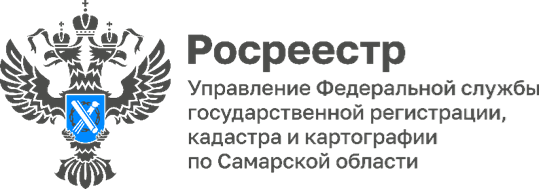 29.05.2023Что мы знаем об имущественных правах детейБолее 8 миллионов семей воспользовались материнским (семейным) капиталом с 2007 года в Российской Федерации. Из них только в 2022 году 660 тысяч семей распорядились сертификатом с целью улучшения жилищных условий. Материнский капитал выдается семьям, где родился первый, второй и последующий ребенок. Он может быть потрачен, в том числе, на покупку жилья, первоначальный взнос по ипотеке, погашение ипотечного кредита.В Самарской области за прошлый год 540 семей распорядились материнским капиталом на строительство или реконструкцию частного жилого дома. Деньги выделялись на строительство нового жилья, расширение имеющейся жилплощади либо для компенсации затрат на уже построенный или реконструированный дом.В преддверии праздника Дня защиты детей Управление Росреестра по Самарской области осветило важнейшую тему имущественных прав несовершеннолетних детей и их семей. В программе «Город-С» телеканала «Самара-ГИС» приняла участие начальник отдела регистрации недвижимости объектов жилого назначения Управления Росреестра по Самарской области Ольга Герасимова. «Одна из задач подобного телевизионного формата - обратить внимание как можно большего количества людей на вопросы защиты имущественных прав детей. Ведь независимо от возраста, дети имеют гражданские права, которые им гарантирует Конституция, – отмечает Ольга Герасимова, – Такие дискуссии способствуют повышению правовой грамотности родителей и опекунов, а также формированию ответственного отношения к сохранению имущественных прав несовершеннолетних. Ведь дети – особые субъекты гражданских правоотношений. Особенности их правового статуса определяются семейным, гражданским и жилищным законодательством Российской Федерации».В ходе передачи обсуждались вопросы, связанные с особенностями участия в обороте недвижимости несовершеннолетних детей, их права. Затронуты вопросы об обязанностях законных представителей и родителей. Также спикер рассказал о непосредственном участии несовершеннолетних в сделках с недвижимостью, об ограничениях по таким договорам, о нотариальных действиях в подобных сделках, а также множество других вопросов. «Совершая сделку с недвижимостью, собственником которой является ребенок, нужно знать, что права несовершеннолетнего и совершеннолетнего собственника существенно отличаются. Возраст несовершеннолетнего влияет на объем его полномочий при сделках, а действия родителей, опекунов или попечителей по управлению имуществом детей подпадают под юрисдикцию органов опеки и попечительства. Эти особенности надо учитывать при совершении сделки с недвижимостью, в противном случае это может привести к ее недействительности», – комментирует заместитель главы городского округа Самара – руководитель Департамента опеки, попечительства и социальной поддержки Ольга Слесарева.Передачу с участием Управления Росреестра по Самарской области можно посмотреть по ссылке https://disk.yandex.ru/i/uPSFcO9n3bNC1gМатериал подготовлен Управлением Росреестра по Самарской области